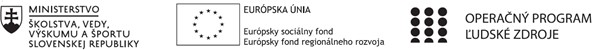 Správa o činnosti pedagogického klubuHlavné body, témy stretnutia, zhrnutie priebehu stretnutia:Závery a odporúčania:Každý učiteľ sa naučil vytvoriť a zdieľať video, ktoré môže použiť vo výchovnovzdelávacom procese. Buď ako motivačný prvok pre žiakov, ale aj ako doplňujúci prvok pri vysvetľovaní učiva vo svojom predmete. 1. Prioritná osVzdelávanie2. Špecifický cieľ1.1.1 Zvýšiť inkluzívnosť a rovnaký prístup kukvalitnému vzdelávaniu a zlepšiť výsledky a kompetencie detí a žiakov3. PrijímateľGymnázium, Park mládeže 5, 040 01 Košice4. Názov projektuZvýšenie kvality vzdelávania v Gymnáziu Park mládeže 5 v Košiciach5. Kód projektu ITMS2014+312011X6576. Názov pedagogického klubuKlub finančnej gramotnosti7. Dátum stretnutia pedagogického klubu4.5.20218. Miesto stretnutia pedagogického klubu Online – aplikácia Microsoft Teams9. Meno koordinátora pedagogického klubuIng Magdaléna Vacková10. Odkaz na webové sídlo zverejnenejSprávyhttps://gpm.edupage.org/a/zvysenie-kvality-vzdelavania14.	Vypracoval (meno, priezvisko)Ing Magdaléna Vacková15.	Dátum4.05.202116.	Podpis17.	Schválil (meno, priezvisko)Mgr Milan Marinčák18.	Dátum4.05.202119.	Podpis